План работы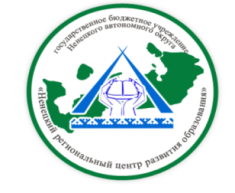 ГБУ НАО «Ненецкий региональныйцентр развития образования»на январь  2017 года                                                         В течение месяцаДиректор   ГБУ НАО «НРЦРО»                                                О.Ю. КозицинаДатаМероприятиеМесто проведения и времяОтветственный12.01Модульный семинар для учителей технологии «Современные образовательные технологии»5 занятие «Активные методы работы над темой»ГБОУ НАО «СШ № 4»15.30Ульяновская Н.Д.12.01Заседание рабочей группы по разработке дидактического пособия по экологии «Управление экосистемами для смягчения изменений климата и адаптаций к ним»ГБУ НАО «НРЦРО»Кабинет № 715.30Чайка А.П.13.01Региональный этап Всероссийской олимпиады школьников по литературеГБПОУ НАО «НАЭТ им. В.Г. Волкова»9.00Ермаков А.В.14.01Региональный этап Всероссийской олимпиады школьников по литературеГБПОУ НАО «НАЭТ им. В.Г. Волкова»9.00Ермаков А.В.16.01Региональный этап Всероссийской олимпиады школьников по правуГБПОУ НАО «НАЭТ им. В.Г. Волкова»9.00Ермаков А.В.17.01«Школа молодого педагога» «Особенности аттестационного портфолио педагога»ГБУ НАО «НРЦРО»Лекционный зал15.30Ульяновская Н.Д.17.01Региональный этап Всероссийской олимпиады школьников по физикеГБОУ НАО «СШ № 1»9.00Ермаков А.В.18.01Открытый урок в рамках образовательного проекта «Педагогическая мастерская»«Работа с ритмом на уроках сольфеджио» (Айдуллина И.И, преподаватель ГБУ ДО НАО «ДШИ п. Искателей») ГБУ ДО НАО «ДШИ п. Искателей»15.00Ульяновская Н.Д.18.01Установочный семинар для сопровождающих педагогов команд-участниц регионального конкурса «Безопасное колесо» для дошкольных образовательных организацийГБУ НАО «НРЦРО»Конференц-зал14.00Канева Л.Б.18.01Региональный этап Всероссийской олимпиады школьников по русскому языкуГБПОУ НАО «НАЭТ им. В.Г. Волкова»9.00Ермаков А.В.19.01Мастер-класс в рамках образовательного проекта «Педагогическая мастерская»«Методы и приёмы по обучению обучающихся «Офорт» (Яворик Ю.В, учитель ИЗО, черчения ГБОУ НАО «СШ № 5»)ГБОУ НАО «СШ № 4»15.30Ульяновская Н.Д.19.01Региональный этап Всероссийской олимпиады школьников по физикеГБОУ НАО «СШ № 1»9.00Ермаков А.В.19.01Открытый урок  в рамках образовательного проекта «Педагогическая мастерская»«Урок ансамбля в классе домра для начального этапа обучения» (Пудовкина И.О, преподаватель ГБУ ДО НАО «ДШИ г. Н-Мара») ГБУ ДО НАО «ДШИ г. Н-Мара»15.00Ульяновская Н.Д.19.01МО учителей русского языка и литературы, истории, иностранного языка «ФГОС ООО для обучающихся с ограниченными возможностями здоровья: возможности и перспективы»ГБУ НАО «НРЦРО»Конференц-зал15.00Бороненко О.Н.20.01Региональный этап Всероссийской олимпиады школьников по физической культуреГБОУ НАО «СШ № 5»ГБУ ДО НАО «Дворец спорта «НОРД»9.00Ермаков А.В.21.01Региональный этап Всероссийской олимпиады школьников по физической культуреГБОУ НАО «СШ № 5»ГБУ ДО НАО «Дворец спорта «НОРД»9.00Ермаков А.В.23.01МО руководителей школьных музеев «Основные направления музейной деятельности»ГБОУ НАО «СШ № 5»10.00Петухова М.С.23.01МО классных руководителей и педагогов-организаторов «Совершенствование форм и методов гражданско-патриотического воспитания личности в детских и молодёжных общественных объединениях»ГБУ НАО «НРЦРО»Конференц-зал15.00Корельская Е.Ю.23.01Региональный этап Всероссийской олимпиады школьников по астрономииГБУ ДО НАО «ДДТ г. Н-Мара»    9.00Ермаков А.В.24.01Региональный этап Всероссийской олимпиады школьников по экономикеГБУ ДО НАО «ДДТ г. Н-Мара»    9.00Ермаков А.В.25.01МО преподавателей ДШИ (музыкальной направленности) «Внеклассная деятельность в детских школах искусств»ГБУ ДО НАО «ДШИ г. Н-Мара»10.00Ульяновская Н.Д.25.01Региональный этап Всероссийской олимпиады школьников по историиГБОУ НАО «СШ № 5»9.00Ермаков А.В.25.01МО учителей физической культуры «Проблемы преподавания и оснащения уроков как одно из условий подготовки к Всероссийской олимпиаде школьников по физической культуре»ГБУ НАО «НРЦРО»Лекционный зал15.30Шамов А.С.25.01Практикум для учителей математики «Решение заданий с параметрами»ГБОУ НАО «СШ № 4»15.00Корельская Е.Ю.26.01Семинар-практикум для учителей начальных классов «Анализ олимпиадных заданий по математике и по русскому языку. Решение нестандартных заданий»ГБУ НАО «НРЦРО»Конференц-зал16.00Петухова М.С.26.01Семинар-практикум для учителей физики «Анализ результатов олимпиады. Рассмотрение нестандартных заданий»ГБУ НАО «НРЦРО»Лекционный зал15.00Чайка А.П.26.01Модульный семинар для учителей гуманитарного цикла предметов «Разработка и применение мультимедийных материалов в соответствии с ФГОС ООО»Занятие 5 «Применение интерактивных и мультимедийных средств в работе педагога»ГБУ НАО «НРЦРО»Конференц-зал15.00Бороненко О.Н.26.01Заседание Главной аттестационной комиссии УО ДОК и С НАОГБУ НАО «НРЦРО»Кабинет № 914.00Хабарова К.А.26.01МО учителей физической культуры «Проблемы преподавания и оснащения уроков как одно из условий подготовки к Всероссийской олимпиаде школьников по физической культуре»ГБУ НАО «НРЦРО»Лекционный зал15.30Шамов А.С.26.01Региональный этап Всероссийской олимпиады школьников по историиГБОУ НАО «СШ № 5»9.00Ермаков А.В.27.01Региональный этап Всероссийской олимпиады школьников по английскому языкуГБОУ НАО «СШ № 1»9.00Ермаков А.В.28.01Открытое мероприятие в рамках образовательного проекта «Педагогическая мастерская» «Музыкально-поэтический вечер, посвящённый поэтам серебряного века» (Саклакова Е.В, учитель музыки ГБОУ НАО «НСШ им. А.П. Пырерки»)ГБОУ НАО «НСШ им. А.П. Пырерки»15.00Ульяновская Н.Д.28.01Региональный этап Всероссийской олимпиады школьников по английскому языкуГБОУ НАО «СШ № 1»9.00Ермаков А.В.30.01Региональный этап Всероссийской олимпиады школьников по математикеГБУ ДО НАО «ДДТ г. Н-Мара»    9.00Ермаков А.В.30.01Семинар «Профессиональное самоопределение школьников, в том числе детей с ограниченными возможностями здоровья и детей-инвалидов. Профпробы и готовность к выбору профессии»ГБУ НАО «НРЦРО»Конференц-зал15.00Корельская Е.Ю.30.01Мо воспитателей  ИЗО и ручному труду дошкольных образовательных организаций «Организация конкурса рисунков, посвященного Году экологии «Экология глазами детей»ГБУ НАО «НРЦРО»Лекционный зал13.30Владимирова А.Н.31.01Региональный этап Всероссийской олимпиады школьников по математикеГБУ ДО НАО «ДДТ г. Н-Мара»    9.00Ермаков А.В.31.01Заседание регионального отделения Общероссийской общественной организации «Ассоциация учителей русского языка и литературы»ГБУ НАО «НРЦРО»Лекционный зал15.00Бороненко О.Н.МероприятиеМесто проведения и времяОтветственныйМониторинг информационного портала регионального координатора в НАО по проведениям всероссийских проверочных работ (ВПР) и НИКОГБУ НАО «НРЦРО»январьШамов А.С.Окружной конкурс методических разработок по предмету «Математика» «Формула успеха» для учителей начальной школыГБУ НАО «НРЦРО»январьПетухова М.С.Региональный конкурс исполнителей на народных инструментах «Музыкальный калейдоскоп»ГБУ ДО НАО «ДШИ г. Н-Мара»26-27.01     15.00Ульяновская Н.Д.Региональный конкурс-фестиваль музыкально-художественного творчества «В гостях у сказки»ГБУ ДО НАО «ДШИ г. Н-Мара»31.01 – 1.02   15.00Ульяновская Н.Д.Выездной семинар для заместителей директоров по воспитательной работе «Организация воспитательной работы в ГБОУ НАО «СШ с. Тельвиска»ГБОУ НАО «СШ с. Тельвиска» январьКанева Л.Б.Конкурс для учащихся 5-11 классов и студентов СПО «С книгой по жизни»ГБУ НАО «НРЦРО»январьБороненко О.Н.Школа юного психологаЦентр ДАР18.01       16.00Канева Т.В.Программа просвещения родителей по вопросам детской психологии и педагогики «Семья НАО – компетентная семья»Консультация для родителей «Конфликты с собственным ребёнком и пути их решения»ГБУ НАО «НРЦРО»Конференц-зал19 января     18.00Богданова Т.А.Театральный кружок «Солнышко» для детей специального класса ГКОУ НАО «НСКШИ»ГКОУ НАО «НСКШИ»19, 26 январяВокуева Г.В.Нецвитай Е.С.Стационарные и выездные заседания психолого-медико-педагогической комиссииЦентр «ДАР» январьКомиссия ПМПККонсультирование родителей (законных представителей) по вопросам обучения, развития и воспитания детейЦентр «ДАР»январьСпециалистыИндивидуальные коррекционно-развивающие занятия с детьми педагога-психолога, учителя-логопеда, учителя-дефектологаЦентр «ДАР»январьКанева Т.В.Селиверстова  Л.М.Богданова Т.А.Информационно-просветительская работа с населением в области предупреждения и коррекции недостатков в физическом и (или) психическом развитии и (или) отклонений в поведении детейобразовательные организации (по запросу)СпециалистыИндивидуальное консультирование работников образовательных организаций, учреждений социального обслуживания, здравоохранения, других организацийЦентр «ДАР»январьСпециалисты